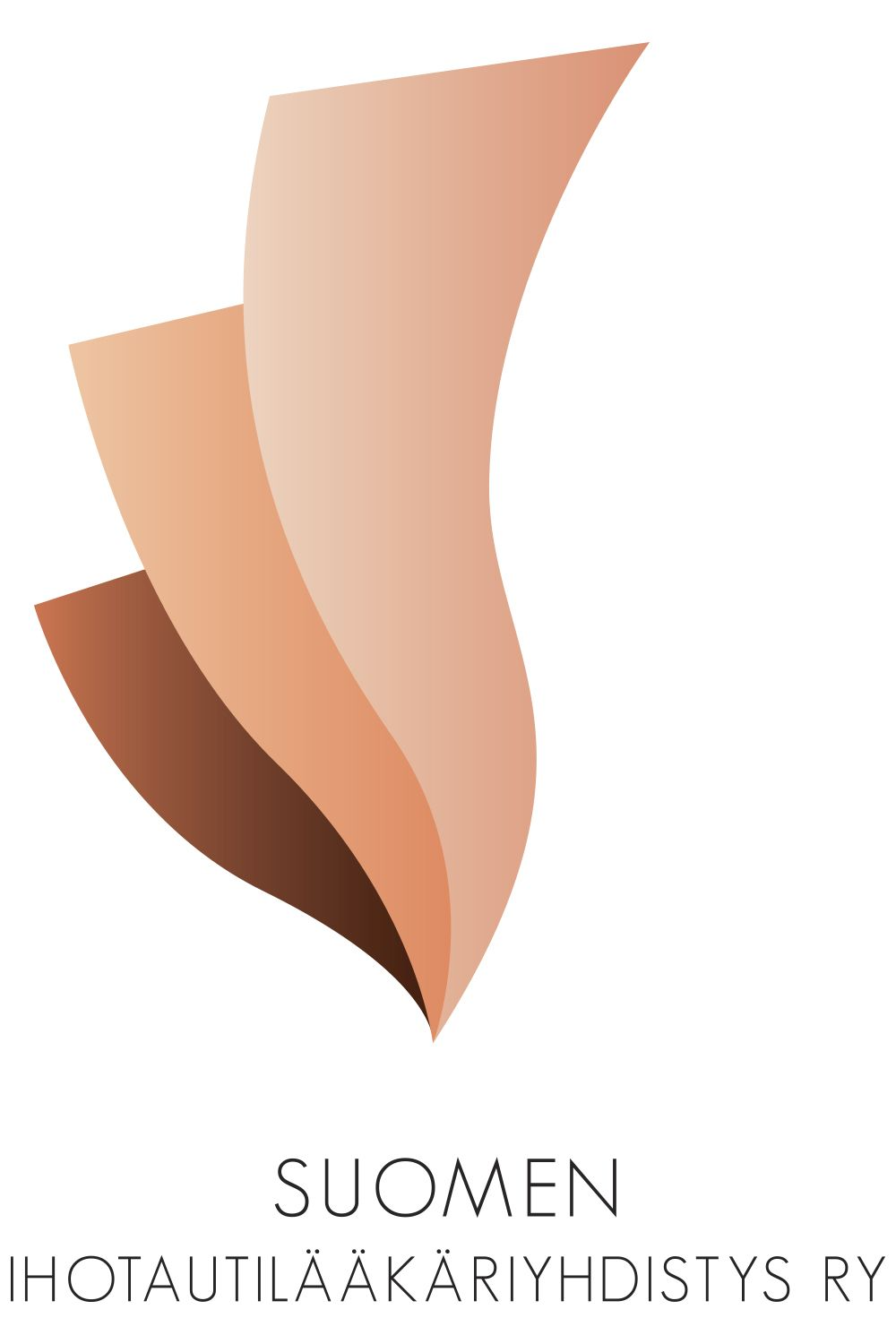 SukunimiEtunimetSyntymäaikaSyntymäaikaKatuosoiteKatuosoitePostinumeroPostitoimipaikkaSähköpostiosoiteSähköpostiosoiteLL-valmistumisvuosiLL-tutkinnon myöntänyt yliopistoOlen Suomessa laillistettu lääkäriKyllä        Ei Ilmoittautunut erikoislääkärikoulutusohjelmaanKyllä         Ei Erittele työkokemuksesi ihotautien alalta (minimivaatimus 12kk, myös alan tutkimustyö hyväksytään)Erittele työkokemuksesi ihotautien alalta (minimivaatimus 12kk, myös alan tutkimustyö hyväksytään)Nykyinen työpaikkaNykyinen työpaikkaYlilääkärin suositusSuosittelen   En suosittele Ylilääkärin suositusSuosittelen   En suosittele Ylilääkärin nimiYlilääkärin allekirjoitusPaikka ja aikaHakijan allekirjoitus